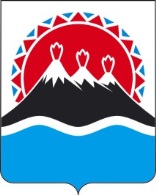 П О С Т А Н О В Л Е Н И ЕПРАВИТЕЛЬСТВА КАМЧАТСКОГО КРАЯг. Петропавловск-КамчатскийО внесении изменений в приложение к постановлению Правительства Камчатского края от 17.05.2019 
№ 227-п «Об утверждении Порядка предоставления из краевого бюджета субсидий юридическим лицам на финансовое обеспечение затрат, связанных с созданием и (или) развитием бизнес-инкубаторов Камчатского края»ПРАВИТЕЛЬСТВО ПОСТАНОВЛЯЕТ:	1. Внести в приложение к постановлению Правительства Камчатского края от 17.05.2019 № 227-п «Об утверждении Порядка предоставления из краевого бюджета субсидий юридическим лицам на финансовое обеспечение затрат, связанных с созданием и (или) развитием бизнес-инкубаторов Камчатского края» следующие изменения:1) часть 3.2. изложить в следующей редакции:«3.2. К категории получателей субсидий относятся юридические лица, которые по результатам проведения конкурсного отбора признаны победителем конкурсного отбора, либо юридические лица, подавшие единственную заявку на участие в конкурсном отборе, признанную соответствующей требованиям, указанным в части 2.6 настоящего Порядка (далее – получатели субсидий).».2. Настоящее постановление вступает в силу через 10 дней после дня его официального опубликования и распространяется на правоотношения, возникшие с 1 июня 2019 года.Губернатор Камчатского края 				                       В.И. ИлюхинСОГЛАСОВАНО:ИсполнительАгентство инвестиций и предпринимательства Камчатского краяМакаров Илья Николаевичтел.: (4152) 42-43-12Пояснительная запискак проекту постановления Правительства Камчатского края«О внесении изменений в приложение к постановлению Правительства Камчатского края от 174.05.2019 № 227-п «Об утверждении Порядка предоставления из краевого бюджета субсидий юридическим лицам на финансовое обеспечение затрат, связанных с созданием и (или) развитием бизнес-инкубаторов Камчатского края»»Настоящий проект постановления Правительства Камчатского края подготовлен с целью уточнения порядка предоставления субсидий из краевого бюджета субсидий на финансовое обеспечение затрат юридических лиц, связанных с созданием бизнес-инкубаторов Камчатского края.Настоящий проект постановления определяет возможность заключения договора о предоставлении субсидии на создание (развитие) бизнес-инкубатора с лицом, подавшим единственную заявку на участие в конкурсном отборе и соответствующую условиям и требованиям конкурсного отбора.Принятие данного постановления не потребует дополнительного финансирования из средств краевого бюджета. Проект постановления Правительства Камчатского края размещен 23.05.2019 на Едином портале проведения независимой антикоррупционной экспертизы и общественного обсуждения проектов нормативных правовых актов Камчатского края (htths://npaproject.kamgov.ru) для проведения в срок по 31.05.2019 независимой антикоррупционной экспертизы. В соответствии с постановлением Правительства Камчатского края от 06.06.2013 № 233-П «Об утверждении Порядка проведения оценки регулирующего воздействия проектов нормативных правовых актов и нормативных правовых актов Камчатского края» настоящий проект постановления Правительства Камчатского края не подлежит оценке регулирующего воздействия.№Заместитель Председателя Правительства Камчатского краяМ.А. СубботаРуководитель Агентства инвестиций и предпринимательства Камчатского края   О.В. ГерасимоваНачальник Главного правового 
управления Губернатора и 
Правительства Камчатского краяС.Н. Гудин 